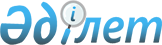 О внесении изменения в распоряжение Президента Республики Казахстан от 7 декабря 1996 г. N 3261
					
			Утративший силу
			
			
		
					Распоряжение Президента Республики Казахстан от 1 июля 1997 г. N 3576. Утратило силу - Указом Президента РК от 15 июля 1999 г. N 171 ~U990171



          Внести в приложение к распоряжению Президента Республики
Казахстан от 7 декабря 1996 г. N 3261  
 N963261_ 
  "О сокращении штатной
численности отдельных государственных органов Республики Казахстан,
содержащихся за счет республиканского бюджета" следующее изменение:




          по строке "Военные суды" цифру "210" заменить цифрой "196".





     Президент
Республики Казахстан


					© 2012. РГП на ПХВ «Институт законодательства и правовой информации Республики Казахстан» Министерства юстиции Республики Казахстан
				